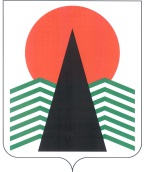 АДМИНИСТРАЦИЯ  НЕФТЕЮГАНСКОГО  РАЙОНАпостановлениег.НефтеюганскОб утверждении перечня нормативных правовых актов и (или) их отдельных частей, содержащих обязательные требования, оценка соблюдения которых является предметом муниципального контроля за использованием земель на территории муниципального образования Нефтеюганский районВ соответствии с пунктом 1 части 2 статьи 8.2. Федерального закона 
от 26.12.2008 № 294-ФЗ «О защите прав юридических лиц и индивидуальных предпринимателей при осуществлении государственного контроля (надзора) 
и муниципального контроля» п о с т а н о в л я ю:Утвердить перечень нормативных правовых актов и (или) их отдельных частей, содержащих обязательные требования, оценка соблюдения которых является предметом муниципального контроля за использованием земель на территории муниципального образования Нефтеюганский район (приложение).Настоящее постановление подлежит размещению на официальном сайте органов местного самоуправления Нефтеюганского района.Контроль за выполнением постановления возложить на директора 
департамента имущественных отношений – заместителя главы Нефтеюганского 
района Бородкину О.В.Глава района							Г.В.ЛапковскаяПриложениеУТВЕРЖДЕНОпостановлением администрации Нефтеюганского районаот 18.07.2018 № 1181-паПЕРЕЧЕНЬ нормативных правовых актов и (или) их отдельных частей, содержащих 
обязательные требования, оценка соблюдения которых является предметом муниципального контроля за использованием земель на территории муниципального образования Нефтеюганский районРаздел II. Указы Президента РоссийскойФедерации, постановления и распоряжения ПравительстваРоссийской ФедерацииРаздел III. Иные нормативные документы,обязательность соблюдения, которых установленазаконодательством Российской Федерации18.07.2018№ 1181-па№ 1181-па№Наименование и реквизиты актаКраткое описание круга лиц и (или) перечня объектов, в отношении которых устанавливаются обязательные требованияУказание на структурные единицы акта, соблюдение которых оценивается при проведении мероприятий по контролю1.Земельный кодекс Российской ФедерацииЮридические лица, индивидуальные предприниматели и граждане, использующие земельные участкиПункт 2 статьи 7, пункт 1 статьи 25, пункт 1 статьи 26, пункт 12 статьи 39.20, статья 39.33, статья 39.35, пункт 1 статьи 39.36, статья 42, пункты 1, 2 статьи 56, подпункт 4 пункта 2 статьи 602.Кодекс Российской Федерации об административных правонарушенияхЮридические лица, индивидуальные предпринимателиСтатьи 7.1 , 7.34, 8.8, 19.4, 19.4.1, 19.5, 19.7, пункт 7 статьи 28.3 3.Федеральный закон от 25.10.2001 № 137-Ф3 «О введении в действие Земельного кодекса Российской Федерации»Юридические лица, использующие земельные участки, предоставленные им на праве постоянного (бессрочного) пользованияпункт 2 статьи 34.Федеральный закон от 26.12.2008 № 294-ФЗ«О защите прав юридических лиц и индивидуальных предпринимателей при осуществлении государственного контроля (надзора) и муниципального контроля»Юридические лица, индивидуальные предприниматели использующие земельные участкиСтатья 6, статья 8.2, статья 8.3, статья 9, статья 10, статья 11, статья 12, статья 13.2.№Наименование документа (обозначение)Краткое описание круга лиц и (или) перечня объектов, в отношении которых устанавливаются обязательные требованияУказание на структурные единицы акта, соблюдение которых оценивается при проведении мероприятий по контролю1.Постановление Правительства Российской Федерации от 26.12.2014 № 1515 «Об утверждении Правил взаимодействия федеральных органов исполнительной власти, осуществляющих государственный земельный надзор, с органами, осуществляющими муниципальный земельный контроль»Юридические лица, индивидуальные предпринимателиВ полном объеме№Наименование документа (обозначение)Краткое описание круга лиц и (или) перечня объектов, в отношении которых устанавливаются обязательные требованияУказание на структурные единицы акта, соблюдение которых оценивается при проведении мероприятий по контролю1.Закон Ханты-Мансийского автономного округа - Югры от 03.05.2000 № 26-оз «О регулировании отдельных земельных отношений в Ханты-Мансийском автономном округе – Югре»Юридические лица, индивидуальные предприниматели и граждане, использующие земельные участкиВ полном объеме2.Устав администрации Нефтеюганского районаЮридические лица, индивидуальные предприниматели и граждане, использующие земельные участкиВ полном объеме3.Постановление администрации Нефтеюганского района от 20.03.2015 № 692-па-нпа «Об утверждении административного регламента осуществления муниципального земельного контроля за использованием земель» Юридические лица, индивидуальные предпринимателиВ полном объеме4.Постановление администрации Нефтеюганского района от 30.05.2016 № 752-па-нпа «Об утверждении Порядка оформления и содержания плановых (рейдовых) заданий на проведение плановых (рейдовых) осмотров, обследований и оформления результатов плановых (рейдовых) осмотров, обследованийЮридические лица, индивидуальные предпринимателиВ полном объеме